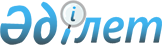 "Жиделіарық ауылдық округінің 2021-2023 жылдарға арналған бюджеті туралы" Шиелі аудандық мәслихатының 2020 жылғы 29 желтоқсандағы № 65/24 шешіміне өзгерістер енгізу туралы
					
			Мерзімі біткен
			
			
		
					Қызылорда облысы Шиелі аудандық мәслихатының 2021 жылғы 15 сәуірдегі № 5/7 шешімі. Қызылорда облысының Әділет департаментінде 2021 жылғы 16 сәуірде № 8296 болып тіркелді. Мерзімі біткендіктен қолданыс тоқтатылды
      "Қазақстан Республикасының Бюджет кодексі" Қазақстан Республикасының 2008 жылғы 4 желтоқсандағы Кодексінің 109-1-бабына және "Қазақстан Республикасындағы жергілікті мемлекеттік басқару және өзін-өзі басқару туралы" Қазақстан Республикасының 2001 жылғы 23 қаңтардағы Заңының 6-бабының 2-7-тармағына сәйкес, Шиелі аудандықмәслихаты ШЕШІМ ҚАБЫЛДАДЫ:
      1. "Жиделіарық ауылдық округінің 2021-2023 жылдарға арналған бюджеті туралы" Шиелі аудандық мәслихатының 2020 жылғы 29 желтоқсандағы № 65/24 шешіміне (нормативтік құқықтық актілерді мемлекеттік тіркеу Тізілімінде 8041 нөмірімен тіркелген, Қазақстан Республикасының нормативтік құқықтық актілерінің эталондық бақылау банкінде 2021 жылы 14 қаңтарда жарияланған) мынадай өзгерістер енгізілсін:
      1-тармақ жаңа редакцияда жазылсын:
      "1. Жиделіарық ауылдық округінің 2021-2023 жылдарға арналған бюджеті 1, 2 және 3-қосымшаларға сәйкес, оның ішінде 2021 жылға мынадай көлемдерде бекітілсін:
      1) кірістер – 63263 мың теңге, оның ішінде:
      салықтық түсімдер - 627 мың теңге;
      трансферттер түсімдері – 62636 мың теңге;
      2) шығындар – 63886 мың теңге;
      3) таза бюджеттік кредиттеу - 0;
      бюджеттік кредиттер - 0;
      бюджеттік кредиттерді өтеу - 0;
      4) қаржы активтерімен жасалатын операциялар бойынша сальдо - 0;
      қаржы активтерін сатып алу - 0;
      мемлекеттің қаржы активтерін сатудан түсетін түсімдер - 0;
      5) бюджет тапшылығы (профициті) - - 623 мың теңге;
      6) бюджет тапшылығын қаржыландыру (профицитті пайдалану) – 623 мың теңге;
      қарыздар түсімі - 0;
      қарыздарды өтеу - 0;
      бюджет қаражаттарының пайдаланылатын қалдықтары – 623 мың теңге.".
      Аталған шешімнің 1-қосымшасы осы шешімнің қосымшасына сәйкес жаңа редакцияда жазылсын.
      2. Осы шешім 2021 жылғы 1 қаңтардан бастап қолданысқа енгізіледі және ресми жариялауға жатады. Жиделіарық ауылдық округінің 2021 жылға арналған бюджеті
					© 2012. Қазақстан Республикасы Әділет министрлігінің «Қазақстан Республикасының Заңнама және құқықтық ақпарат институты» ШЖҚ РМК
				
      Шиелі аудандық мәслихаты сессиясының төрағасы 

Е. Женсикбаев

      Шиелі аудандық мәслихат хатшысы 

Т. Жағыпбаров
Шиелі аудандық мәслихатының
2021 жылғы 15 сәуірдегі
№ 5/7 шешіміне қосымшаШиелі аудандық мәслихатының
2020 жылғы 29 желтоқсандағы
№ 65/24 шешіміне 1-қосымша
Санаты 
Санаты 
Санаты 
Санаты 
Сомасы, мың теңге
Сыныбы 
Сыныбы 
Сыныбы 
Сомасы, мың теңге
Кіші сыныбы 
Кіші сыныбы 
Сомасы, мың теңге
Атауы
Сомасы, мың теңге
1. Кірістер 
63263
1
Салықтық түсімдер
627
01
Табыс салығы
0
2
Жеке табыс салығы
0
04
Меншікке салынатын салықтар
627
1
Мүлікке салынатын салықтар
22
3
Жер салығы
55
4
Көлік кұралдарына салынатын салық
550
4
Трансферттер түсімдері
62636
02
Мемлекеттiк басқарудың жоғары тұрған органдарынан түсетiн трансферттер
62636
3
Аудандардың (облыстық маңызы бар қаланың) бюджетінен трансферттер
62636
Функционалдық топ 
Функционалдық топ 
Функционалдық топ 
Функционалдық топ 
Бюджеттік бағдарламалардың әкiмшiсi
Бюджеттік бағдарламалардың әкiмшiсi
Бюджеттік бағдарламалардың әкiмшiсi
Бағдарлама
Бағдарлама
Атауы
2. Шығындар
63886
01
Жалпы сипаттағы мемлекеттiк қызметтер
45297
124
Аудандық маңызы бар қала, ауыл, кент, ауылдық округ әкімінің аппараты
45297
001
Аудандық маңызы бар қала, ауыл, кент, ауылдық округ әкімінің қызметін қамтамасыз ету жөніндегі қызметтер
15297
032
Ведомстволық бағыныстағы мемлекеттік мекемелер мен ұйымдардың күрделі шығыстары
30000
06
Әлеуметтiк көмек және әлеуметтiк қамсыздандыру
1314
124
Аудандық маңызы бар қала, ауыл, кент, ауылдық округ әкімінің аппараты
1314
003
Мұқтаж азаматтарға үйде әлеуметтік көмек көрсету
1314
07
Тұрғын үй–коммуналдық шаруашылық
5787
124
Аудандық маңызы бар қала, ауыл, кент, ауылдық округ әкімінің аппараты
5787
008
Елді мекендердегі көшелерді жарықтандыру
418
011
Елді мекендерді абаттандыру мен көгалдандыру
5369
08
Мәдениет, спорт, туризм және ақпараттық кеңістік
11487
124
Аудандық маңызы бар қала, ауыл, кент, ауылдық округ әкімінің аппараты
11487
006
Жергілікті деңгейде мәдени-демалыс жұмысын қолдау
11487
09
Өзге де
0
124
Аудандық маңызы бар қала, ауыл, кент, ауылдық округ әкімінің аппараты
0
040
"Өңірлерді дамыту" бағдарламасы шеңберінде өңірлердің экономикалық дамуына жәрдемдесу бойынша шараларды іске асыру
0
15
Трансферттер
1
124
Ауылдық маңызы бар қала,ауыл,кент,ауылдық округ әкімінің аппараты 
1
048
Пайдаланылмаған (толық пайдаланылмаған) нысаналы трансферттерді қайтару 
1
3. Таза бюджеттік кредит беру
0
4. Қаржы активтерімен жасалатын операциялар бойынша сальдо
0
5. Бюджет тапшылығы (профициті)
-623
6. Бюджет тапшылығын қаржыландыру (профицитті пайдалану)
623
 7
Қарыздар түсімі
0
 16
Қарыздарды өтеу
0
8
Бюджет қаражатының пайдаланылатын қалдықтары
623
1
Бюджет қаражаты қалдықтары
623
Бюджет қаражатының бос қалдықтары
623